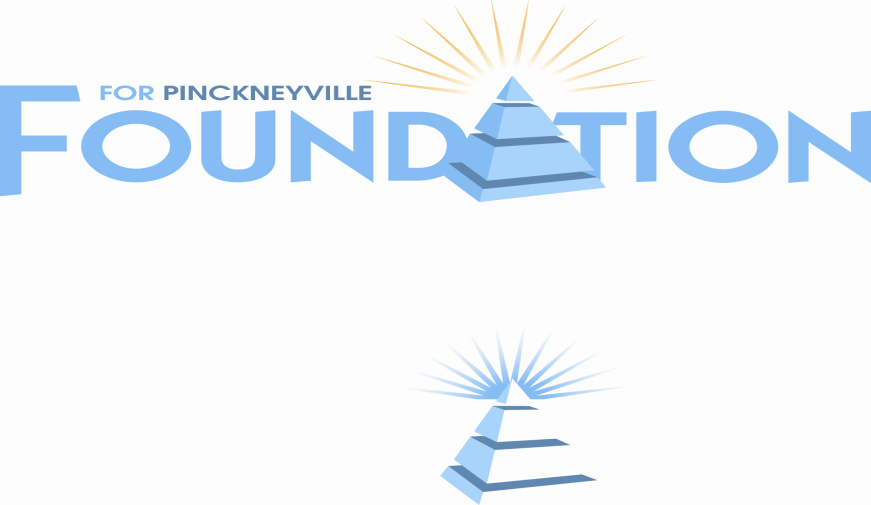 Masquerade Party Sponsorships(  ) $2500.00   *Recognition on invitations*Recognition in Masquerade program*Recognition in press releases and advertisements*Special Signage at entrance of venue the evening of event.*VIP seating, table of 8 ____________________________________________________________________________________(  ) $1000.00*Recognition on invitations*Recognition in Masquerade Program*Signage at entrance of venue the evening of event*Preferred seating, one table of 8____________________________________________________________________________________(  ) $500.00*Recognition in Masquerade Program*Signage at entrance of venue the evening of event*4 complimentary tickets ____________________________________________________________________________________Please Print Your Contact InformationBusiness Name_____________________________________________________Contact Name _____________________________________________________Address _____________________________________________________________________________Phone Number ____________________________email Address________________________________Cell Number_______________________________